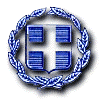 ΕΛΛΗΝΙΚΗ ΔΗΜΟΚΡΑΤΙΑ			                                 Άγ. Αθανάσιος: 19-2-2019	ΥΠΟΥΡΓΕΙΟ ΠΑΙΔΕΙΑΣ ΕΡΕΥΝΑΣ ΚΑΙ ΘΡΗΣΚΕΥΜΑΤΩΝ                                 Αρ. Πρωτ.: 19                     	 ΠΕΡΙΦΕΡΕΙΑ:ΚΕΝΤΡΙΚΗΣ ΜΑΚΕΔΟΝΙΑΣ Δ/ΝΣΗ ΔΕΥΤ/ΘΜΙΑΣ ΕΚΠ/ΣΗΣ ΔΥΤ. ΘΕΣ/ΝΙΚΗΣ		ΣΧΟΛΕΙΟ: 1o ΓΥΜΝΑΣΙΟ ΑΓ. ΑΘΑΝΑΣΙΟΥ                                                     Προς ΠΛΗΡΟΦΟΡΙΕΣ:Τολέρη Ευγενία 	                                                      ΔΙΕΥΘΥΝΣΗ: Λεωφόρος Αθηνών 25Γ-Άγ. Αθανάσιος                            	      ΔΔΕ Τ.Κ.: 57003                                                                                           	  ΔΥΤΙΚΗΣ  ΘΕΣΣΑΛΟΝΙΚΗΣΤΗΛΕΦΩΝΟ: 2310701366                                                                               (για ανάρτηση ιστοσελίδα)     ΦΑΞ: 2310701323                                                                                                     MAIL:   mail@gym-ag-athan.thess.sch.gr                                                                                                                             ΘΕΜΑ :  «Πρόσκληση εκδήλωσης ενδιαφέροντος για μετακίνηση μαθητών στη Θέρμη)»   Το 1ο Γυμνάσιο Αγίου Αθανασίου προτίθεται να πραγματοποιήσει διδακτική επίσκεψη την Πέμπτη 14/3/2019 στο ΚΔΑΥ της Θέρμης. Η προκήρυξη απευθύνεται σε τουριστικά γραφεία που ενδιαφέρονται να αναλάβουν την μετακίνηση και πληρούν όλους τους όρους της ισχύουσας νομοθεσίας.Ζητείται τελική τιμή με τους φόρους για μετακίνηση:- 53 μαθητών και 4 συνοδών.- Αναχώρηση από το σχολείο (Λ. Αθηνών 25 Γ Άγιος Αθανάσιος) για ΚΔΑΥ Θέρμης και        επιστροφή στο σχολείο.- Ώρα αναχώρησης: 8.00 π.μ και   Ώρα επιστροφής: 13.30 μ.μ.    Οι προσφορές να κατατεθούν σε κλειστό φάκελο μέχρι την Τρίτη 26/2/2019 και ώρα 12.00 μ.μ. στο γραφείο της Διεύθυνσης του σχολείου.                                                                                                                Η ΔΙΕΥΘΥΝΤΡΙΑ                                                                                                                     ΕΥΓΕΝΙΑ ΤΟΛΕΡΗ                                                                                                                                  ΠΕ02       